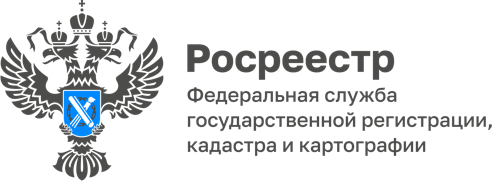 ВОПРОС-ОТВЕТ С 10 по 14 октября 2022 года Управление Росреестра по Республике Марий Эл проведет Интернет-акцию «На ваш вопрос ответит государственный земельный инспектор»Специалисты ведомства разъяснят порядок проведения контрольных мероприятий в сфере соблюдения требований земельного законодательства в 2022 и в 2023 годах, расскажут, как поступить при  получении предостережения  о недопустимости нарушения обязательных требований земельного законодательства, порекомендуют, что делать при возникновении  спорных ситуации в отношении границ земельных участков.Свои вопросы, касающиеся конкретных ситуаций,  жители Марий Эл могут  прислать на адрес электронной почты: 12press_rosreestr@mail.ru с пометкой -  Акция.Ответы специалистов ведомства  на наиболее актуальные вопросы будут опубликованы на страницах Управления в  «ВКонтакте» https://vk.com/rosreestr12 и Телеграм https://t.me/rosreestr12Контакты для СМИПресс-служба УправленияРосреестра по РМЭтел./факс (8362) 68-88-04https://rosreestr.gov.ru/site/e-mail: 12press_rosreestr@mail.ruhttps://vk.com/rosreestr12